.JUMP ROCK STEP, COASTER STEP, TWIST, KICK, TRIPLE STEPQUARTER TURN, KICK-BALL-CHANGE, THREE BEAT QUARTER TURN, JUMP OPENKNEE POPS, CROSS-KICK, TRIPLE STEP, DIPJUMP, HEEL, WALK, WALK, BACK, BACK, ½ TURN, STEP, TOUCHREPEATContact: Submitted by - Karen Wylde: felicityksr@aol.comLoosen up My Buttons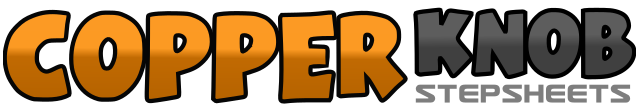 .......Count:32Wall:4Level:Intermediate.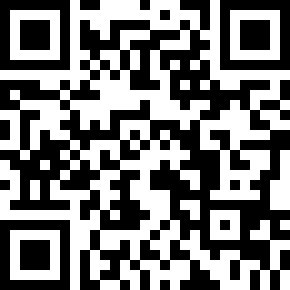 Choreographer:Rick Dominguez (USA) - April 2018Rick Dominguez (USA) - April 2018Rick Dominguez (USA) - April 2018Rick Dominguez (USA) - April 2018Rick Dominguez (USA) - April 2018.Music:Buttons - The Pussycat DollsButtons - The Pussycat DollsButtons - The Pussycat DollsButtons - The Pussycat DollsButtons - The Pussycat Dolls........1-2Rock forward L, recover R (Jump into rock step)3&4Step L back, step R next to L, step L forward&5Twist heels L, twist heels center6Kick L foot forward7&8Triple step in place L, R, L1-2Step R forward, turn ¼ turn Left (keep weight on R)3&4Kick L forward, step L next to R, step R next to L5-7Turn ¼ turn Right over three beats8Jump up, landing with feet shoulder width apart (weight mostly on R)1-4Pop L knee out toward left, then in (4 times) (keep weight on R)&5Cross L in front of R knee, Kick L out to L6&7Triple step in place L, R, L8With weight on both feet, bend knees, dipping body down&1Jump, turning ¼ Right, stepping onto L, touch R heel forward&2Step onto R, touch L heel forward&3-4Step onto L, walk forward R, walk forward L&5Step R back, step L back6½ turn Left (keep weight on L)7Step forward on R8Touch L next to R